美格设计442地下室平面图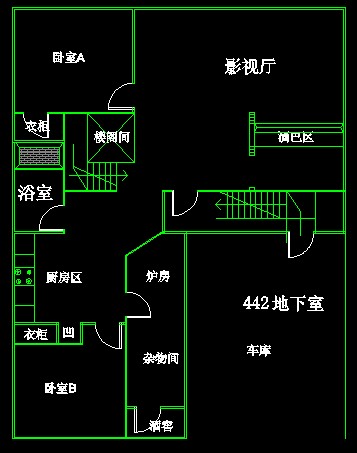 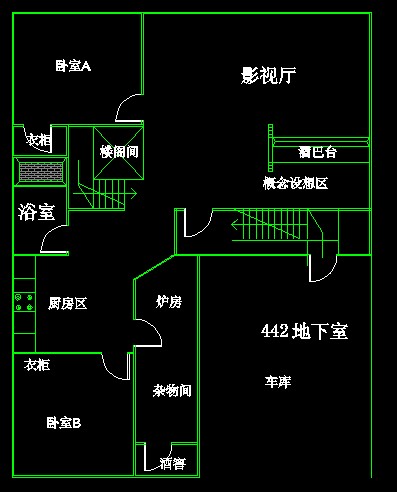 酒巴台参考图                      厨房参考图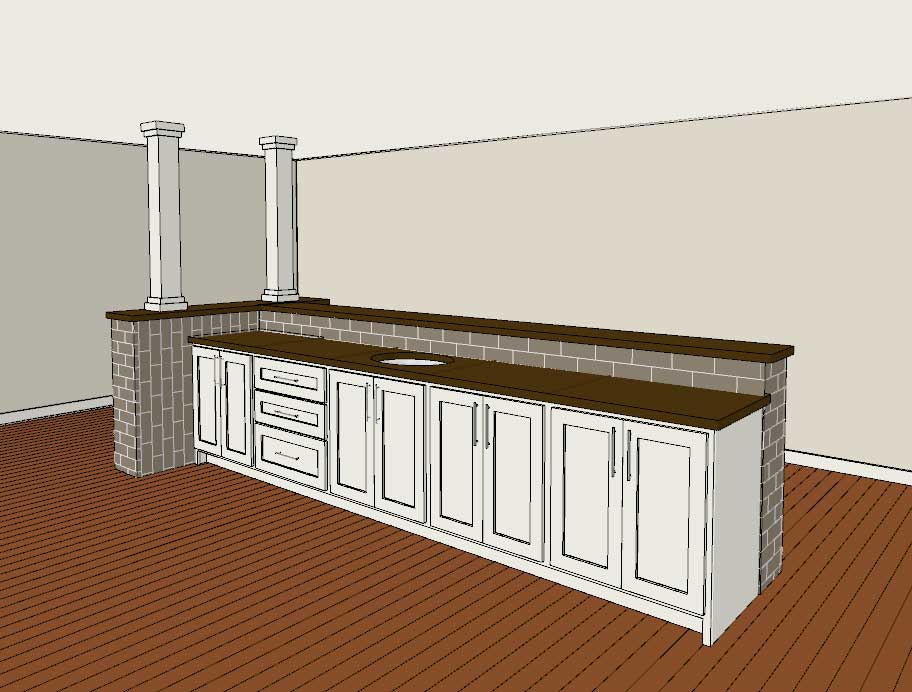 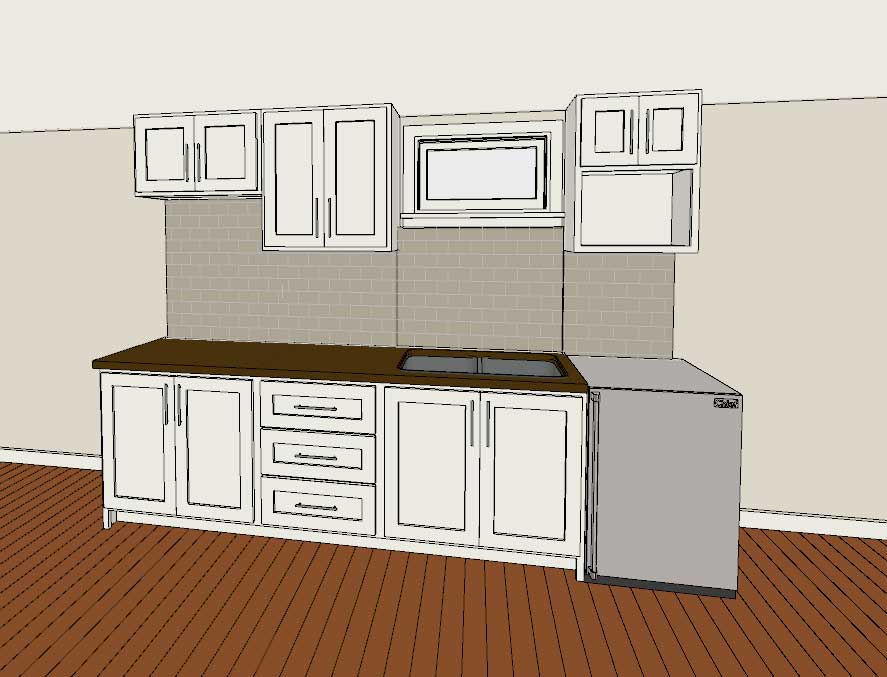 